OBJETIVO GERAL DO CURSO:O Curso de Engenharia Sanitária do Centro de Educação Superior do Alto Vale do Itajaí – CEAVI, da UDESC/ Ibirama, objetiva formar profissionais da engenharia habilitados à preservação, ao controle, à avaliação, à medida e à limitação das influências negativas das atividades humanas sobre o meio ambiente, de modo a atender as necessidades de proteção e utilização dos recursos naturais de forma sustentável, aliando novas metodologias e tecnologias na exploração, uso e tratamento da água, nos projetos de obras de saneamento, que envolvem sistemas de abastecimento de água, sistemas de esgotamento sanitário, sistemas de limpeza urbana, bem como no desenvolvimento de políticas e ações no meio ambiente que busquem o monitoramento, o controle, a recuperação e a preservação da qualidade ambiental e da saúde pública.EMENTA:OBJETIVO GERAL DA DISCIPLINAEstabelecer o desenvolvimento de princípios fundamentais de química geral aliando a teoria às atividades relacionada ao futuro profissional, Engenheiro Sanitarista. OBJETIVOS ESPECÍFICOS/DISCIPLINA:CRONOGRAMA DAS ATIVIDADES:METODOLOGIA PROPOSTA: AVALIAÇÃO: BIBLIOGRAFIA BÁSICA: BIBLIOGRAFIA COMPLEMENTAR: 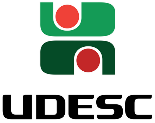 Universidade do Estado de Santa Catarina – UDESC Centro de Educação Superior do Alto Vale do Itajaí – CEAVIDepartamento de Engenharia Sanitária - DESAPLANO DE ENSINOPLANO DE ENSINOPLANO DE ENSINODEPARTAMENTO: ENGENHARIA SANITÁRIADEPARTAMENTO: ENGENHARIA SANITÁRIADEPARTAMENTO: ENGENHARIA SANITÁRIADISCIPLINA: Química OrgânicaDISCIPLINA: Química OrgânicaSIGLA: 24QORPROFESSOR: Heros HorstPROFESSOR: Heros HorstE-mail: heros.horst@udesc.brCARGA HORÁRIA TOTAL: 54h horas/aulasTEORIA: 54hPRÁTICA: 0hCURSO: BACHARELADO EM ENGENHARIA SANITÁRIACURSO: BACHARELADO EM ENGENHARIA SANITÁRIACURSO: BACHARELADO EM ENGENHARIA SANITÁRIASEMESTRE/ANO: II/2015SEMESTRE/ANO: II/2015PRÉ-REQUISITOS: QGEIntrodução a Química Orgânica; isomeria; hidrocarbonetos; álcoois e fenóis; éteres; aldeídos e cetonas; ácidos carboxílicos; amidas, ésteres, anidridos, haletos de acila, aminas. Substituição nucleofílica e reações de eliminação. Aldeídos e Cetonas. Mecanismos de reações orgânicas.Trazer à tona os conceitos de química básica;Apresentar as teorias mais importantes neste campo de estudo;Evidenciar os principais aspectos da química no cotidiano do engenheiro sanitarista; Discutir os temas pertinentes na exposição de resultados obtidos em aula;NºDataHorárioH.A.Conteúdo0103/0813:30 – 16:1003Apresentação do plano de ensino (conteúdos, metodologia e avaliações)Introdução a Química Orgânica0210/0813:30 – 16:1003Hidrocarbonetos0317/0813:30 – 16:1003Funções orgânicas oxigenadas, nitrogenadas e outras0424/0813:30 – 16:1003Prova 10531/0813:30 – 16:1003Interações intermoleculares;-07/0913:30 – 16:10-Feriado Nacional – Independência do Brasil0614/0913:30 – 16:1003Estruturas e propriedades físicas dos compostos orgânicos0721/0913:30 – 16:1003Estruturas e propriedades físicas dos compostos orgânicos0828/0913:30 – 16:1003Caráter ácido-base na química orgânica0905/1013:30 – 16:1003Prova 2-12/1013:30 – 16:10-Feriado Nacional – Nossa Senhora Aparecida1016/1009:20 – 11:5003Reposição: Isomeria em química orgânica1119/1013:30 – 16:1003Isomeria espacial1226/1013:30 – 16:1003Isomeria óptica-02/1113:30 – 16:10-Feriado Nacional – Finados1306/1109:20 – 11:5003Reposição: Isomeria óptica 1409/1113:30 – 16:1003Reações de substituição e eliminação1516/1113:30 – 16:1003Prova 31623/1113:30 – 16:1003Reações de substituição1730/1113:30 – 16:1003Reações de eliminação1807/1213:30 – 16:1003Prova 4Somatório das horas-aulaSomatório das horas-aulaSomatório das horas-aula5414/1213:30 – 16:10Exame	Aula expositiva dialógica com atividades e/ou exercícios de fixação;Avaliação escrita [4 provas (pesos equivalentes)]; segundo a fórmula:KOTZ, J. C. & TREICHEL, JR., P. M. Química Geral e Reações Químicas.  V.1 e 2, 5.ed. Pioneira Thomson Learning, 2005. Número de chamada: 540 K87qu 6.edBRUICE, P. Y. Química Orgânica. V.1 e 2, 2.ed. Pearson Education, 2007. Número de chamada: 547 B889q 4.ed.MCMURRY, JOHN. Química Orgânica V 1 e 2 Combo 2004. Número de chamada: 547 M168qSOLOMONS, T. W. Graham; FRYHLE, Craig B; JOHNSON, Robert G. Química orgânica: guia de estudo e manual de soluções para acompanhar. 9. ed. Rio de Janeiro: LTC, c2009. 2 v. Número de chamada: 547 S689q 9.ed.PAVIA, Donald L. Química orgânica experimental: tecnicas de escala pequena. 2. ed. Porto Alegre: Bookman, 2009. 877 p.  Número de chamada: 547 Q6 2.edSCHWARZENBACH, Rene P; Gschwend, Philip M; Imbodem, Dieter M. Environmental organic chemistry. 2. ed. Danvers: Wiley-Interscience, 2003 1313 p. (Biblioteca CAV) Número de chamada: 628.50154 S411e 2. ed.BARBOSA, Luiz Cláudio de Almeida. Introdução à química orgânica. 2. ed. São Paulo: Pearson, 2011. xx, 331 p. (Biblioteca CEO) Número de chamada: 547 B238i 2.ed.BETTELHEIM, Frederick A. Introdução à química orgânica. São Paulo: Cengage Learning, 2012. xix, 474 p. (CEO) Número de chamada: 547 I61